 «Птицы нашей Родины»Подготовила Алькова В.Ф.Цель – уточнить и обобщить знания детей о птицах.
Задачи.
Образовательные: Расширять представления детей о птицах, учить узнавать и называть птиц по внешнему виду, их повадкам, о роли и месте в природе, о значении в жизни человека, знать отличительные признаки зимующих и перелетных птиц;
Развивающие: развивать интерес к жизни птиц, воображение, мышление, речь, обогащать словарь детей, учить понимать образный смысл загадок, умение устанавливать причинно-следственные связи различного характера; использовать для обобщения предметно - схематическую модель;
Воспитательные: воспитывать заботливое, бережное отношение к птицам, познавательный интерес к природе; умение слышать вопросы и задания воспитателя, выслушивать ответы сверстников.
 Ведущий: Добрый день, дорогие ребята, уважаемые педагоги и все участники нашего праздничного мероприятия! Сегодня в этот теплый апрельский день, когда на улице звенит капель  и все кругом согрето дыханием весны, мы собрались , чтобы вместе с вами   торжественно поприветствовать наших друзей.
Ведущий:-А кто они? Вы узнаете, отгадав загадку.«Кто два раза родится? В первый раз гладкий, второй раз - мягкий». (Птица).
 -Правильно, ребята. Это птицы, наши пернатые друзья!  Ведущий: 1 апреля мы празднуем Международный день птиц. Эта дата проведения праздника выбрана не случайно. Ведь в апреле большинство перелетных птиц, преодолевая все препятствия и длинный путь, возвращаются домой - в родные края. Начало этому празднику положено в 1906 году, когда была подписана Международная конвенция об охране птиц. В России день птиц появился в 1926 году по инициативе юных натуралистов. В 40-е годы эта добрая традиция была прервана, а в 1996 году восстановлена. С этого времени ежегодно Союз охраны птиц России проводит акцию «Птица года», цель которой заключается в сохранении видового разнообразия и численности диких птиц 
Сегодня у нас с вами будет не простое занятие, а викторина. И называется она «Птицы нашей Родины». Мы с вами не первый раз проводим занятие-викторину и правила вам известны. В нашей викторине участвует две команды. И как в каждой викторине нам нужно выбрать жюри. Выбирается жюри из двух взрослых.
 Представление команд. «Ласточки» девиз «Не ловить, не стрелять, птичек надо охранять!».
«Воробьи» - «НЕ пугать, не убивать, птиц мы будем охранять!». После девиза капитанам команд надеваются шапочки с изображением птиц.
1.Разминка.
Загадки. Поочередно загадываются каждой команде.
- когда птицы улетают в теплые края? (осенью)
-какие птицы прилетают первыми? (грачи)
-какие птицы прилетают последними? (ласточки)
-гнездо не строит никогда, соседкам яйца оставляет и о птенцах не вспоминает? (кукушка)
-вещунья - белобока, а зовут ее..? (сорока)
-что за весенняя черная птица любит за плугом ходить и кормиться? Что за весенняя черная птица прямо на трактор чуть не садится? (грач).
2.Дидактическая игра «Чей клюв, чьи лапы ?»
(на столе разрезные картинки птиц, нужно собрать.)
Игра проводится на двух столах.
3.Речевая игра «У кого кто?»
(в кругу воспитатель кидает мяч детям)
- У грача – грачонок
-У журавля – журавленок
-У утки – утенок
-У соловья – соловьенок
-У вороны - вороненок
-У аиста – аистенок
-У курицы – цыпленок
-У вороны – вороненок
У кукушки – кукушонок
У сороки - сорочонок
У чайки – чабар
У лебедя – лебеденок Ведущий 2: А сейчас я предлагаю провести   познавательную викторину, которая называется   «Что за птица? Угадай!»Все отгадывают загадки о птицах:1.     Не ворона, не синица.
Как зовётся эта птица?
Присмотритесь на суку –
Раздалось в лес: «ку-ку!» (Кукушка)

     2. Скачет птичка по дорожке,
Собирает шустро крошки,
А потом на ветку прыг
И чирикнет: «Чик-чирик!» (Воробей.)

3.      И в лесу, заметьте, дети,
Есть ночные сторожа.
Сторожей боятся этих
Мыши, прячутся дрожа!
Очень уж суровыФилины и… (Совы)
4 Эта хищница болтлива,Воровата, суетлива.Стрекотунья, белобока,А зовут её ... (сорока)5.     Как лиса среди зверей,
Эта птица всех хитрей.
Прячется в зеленых кронах,
А зовут ее... (Ворона).
6. И зимой ей не сидится:
Над моим окном кружится,
Хлебных крошек и пшеницы
Просит к завтраку... (Синица)
 
4.«Отберите зимующих и перелетных птиц».
На полу вперемежку лежат картинки зимующих и перелетных птиц, необходимо их отобрать и повесить на магнитную доску.
5.Подвижная игра «Летает, не летает» ( орел, петух, гусь, щегол, горчица, глухарь, старушка, фазан, сазан, лягушка, сахар, утенок, ворона, гитара, ворона, корона, сова, трава.)
Ведущий: Издавна птицы привлекали внимание человека своим прекрасным мелодичным пением. Своим пением они радостно приветствуют начало нового дня, выражают свои чувства и настроение.
6. «Отгадай, чей голос».
Дети на слух отгадывают какая птица издает звуки ( ворона, петух, соловей, утка, гусь, чайка.) Если дети ответили правильно, на мониторе появляется картинка с изображением птицы. Ведущий: А знаете ли вы, ребята, какую пользу приносят птицы человеку?Дятлы, скворцы, синицы истребляют огромное количество насекомых.Синица за сутки съедает столько насекомых, сколько весит сама.Семья скворцов за день уничтожает 350 гусениц, жуков и улиток. А кукушка за лето поедает до 270 тыс. крупных гусениц и майских жуков.Грач, следуя за плугом, способен уничтожить за день 400 червей, вредителей растений.Семья ласточек за лето уничтожает около миллиона различных вредных насекомых. Птицы приносят природе и человеку огромную пользу, потому что они уничтожают вредных насекомых, помогают опылять культурные и дикорастущие растения, способствуют распространению плодов и семян. А сколько удовольствия получает человек от общения с птицами, наслаждается их мелодичными пением.
7.«Кто лишний?».
Назвать лишнюю птицу и объяснить почему.
-петух, курица, скворец, индюк ( скворец – перелетная птица, все остальные домашние).
-грач, ласточка, снегирь, скворец. (снегирь, т к зимует у нас, все остальные- перелетные).
-цыпленок, грач, снегирь, утка (цыпленок, т к он маленький).
-ворона, синица, воробей, соловей (соловей, т к он перелетная птица).
-петух, индюк, курица, ворона (ворона, т к она не домашняя птица)
8 .«Найди дом».
На доске макет – схема » Земля-Воздух-Вода.» Ваша задача поселить птиц в места их обитания и объяснить почему (Среда обитания птиц перепутана.)9. «Сказочные персонажи»(поочередно каждой команде задается по вопросу)- Какие птицы унесли брата у сестрицы Аленушки?   (Гуси-лебеди)- Какая птица помогла Дюймовочке попасть в страну эльфов?  (Ласточка)- Волшебная птица с золотым оперением?   (Жар-птица)Кем была жена князя Гвидона в сказке «О царе Салтане?»  (Царевна-лебедь)- Птица, которая несла золотые яйца?   (Курочка Ряба)- Какая птица сидела на спице у царя Додона?  (Петушок)- Какие птицы несли на прутике лягушку-путешественницу?   (Утки)- В кого превратился «Гадкий утенок»?  (В прекрасного лебедя)Ведущий.  Птицы дороги нам не только приносимой ими большой пользой, но и как украшение нашей чудесной Родины. Нужно охранять их. Охранять и преумножать богатства всей природы, чтобы вся наша планета была красивым, огромным садом.10. Кроссворд «Берегите птиц».Учащиеся должны решить кроссворд и прочитать ключевое слово.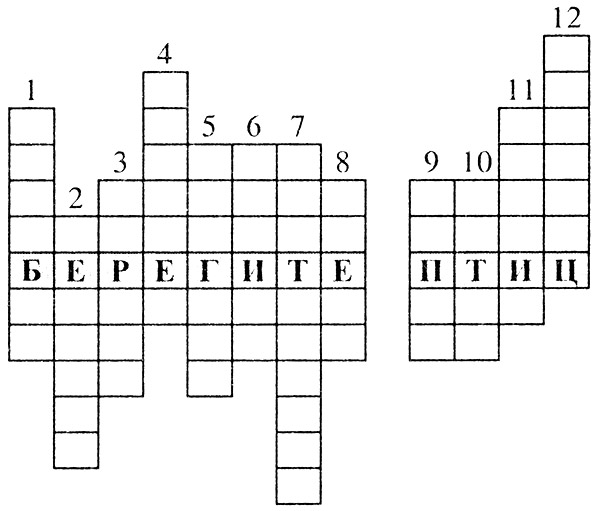 Вопросы к кроссворду:1. Какая птица может летать хвостом вперед? (Колибри)2. Весь день рыбак в воде стоял,Мешок рыбешкой набивал.Закончив лов, забрал улов,Поднялся ввысь и был таков. (Пеликан)3. Окраска - сероватая,Повадка - вороватая.Крикунья хрипловатая,Важная персона - Это я ... (ворона).4. Прилетел к нам, наконец,Лучший наш певец.Дни и ночи напролетОн поет, поет, поет. (Соловей)5. Сероспинный, красногрудый,В зимних рощах обитает,Не боится он простуды,С первым снегом прилетает. (Снегирь)6. Спинка зеленоватая,Животиком желтоватая,Черненькая шапочкаИ полоска галстучка. (Синица)7. Серенькая птичка,Птичка-невеличка,Шеей вертишь ты всегда,Разве в этом есть нужда? (Вертишейка)8. Кто там прыгает, шуршит,Клювом шишки потрошит?Голоском речистый,«Кле! Кле! Кле!» - поет со свистом. (Клест)9. И стекают струйкой каплиС клюва стройной ... (цапли).10. Кто в беретке ярко-красной,В черной курточке атласной,На меня он не глядит,Все стучит, стучит, стучит? (Дятел)11. Проживает в странах жарких,А в нежарких - в зоопарках.И спесив он, и хвастлив,Потому что хвост красив.Им любуется он самИ показывает нам. (Павлин)12. Он прилетает каждый годТуда, где домик его ждет.Чужие песни петь умеет,А все же голос свой имеет. (Скворец)Ключевые слова: «Берегите птиц». Ученик.Не трогай ласточку! ОнаИздалека летит сюда,У нас растит своих птенцов.Не разоряй ее гнезда.Будь другом птиц!Пусть под окномПоет весною соловей,И над просторами ЗемлиЛетают стаи голубей!Муса Джангазиев
Заключение. Наша викторина подходит к концу. Наша Земля станет еще прекрасней, если мы будем беречь птиц! Птицы, как и цветы, существуют для того, чтобы дарить людям радость, служить постоянным объектом нашего восторга и симпатий. Я хочу вам напомнить, что цветок, дерево, птицы не всегда могут защититься, если они будут уничтожены, мы с вами на планете останемся одни! Помните об этом, ребята! В старину наши бабушки пели заклички и так звали весну, давайте и мы с вами позовем птиц и весну. «Жаворонки прилетите, весну - красну принесите, зима надоела, весь хлеб поела». Подведение итогов, дети угощаются булочками – жаворонками под музыку «Песня про птиц».Приложение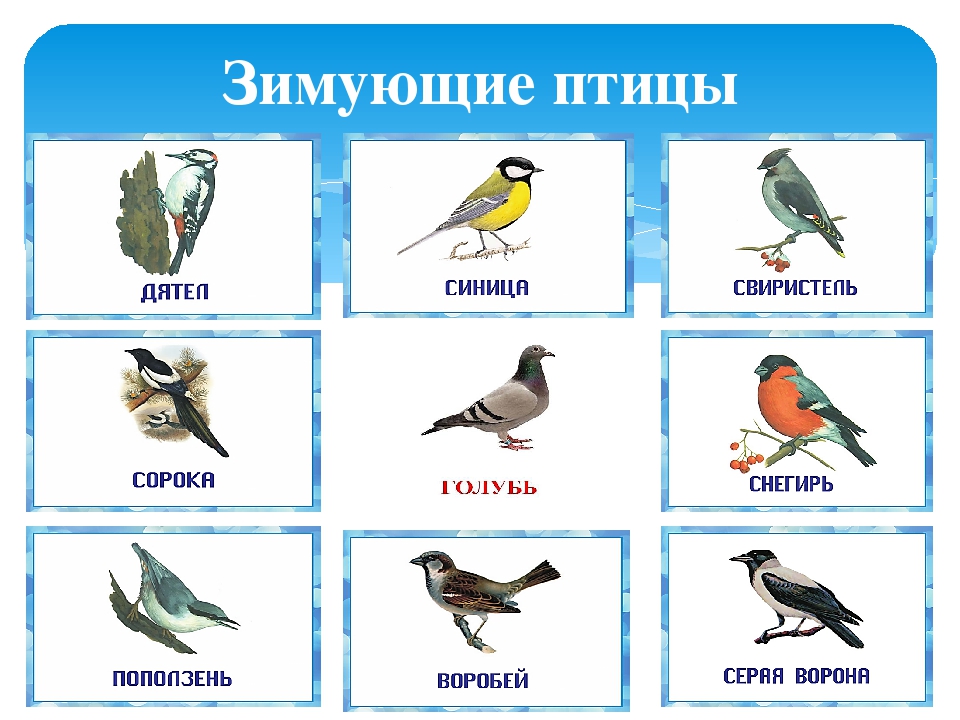 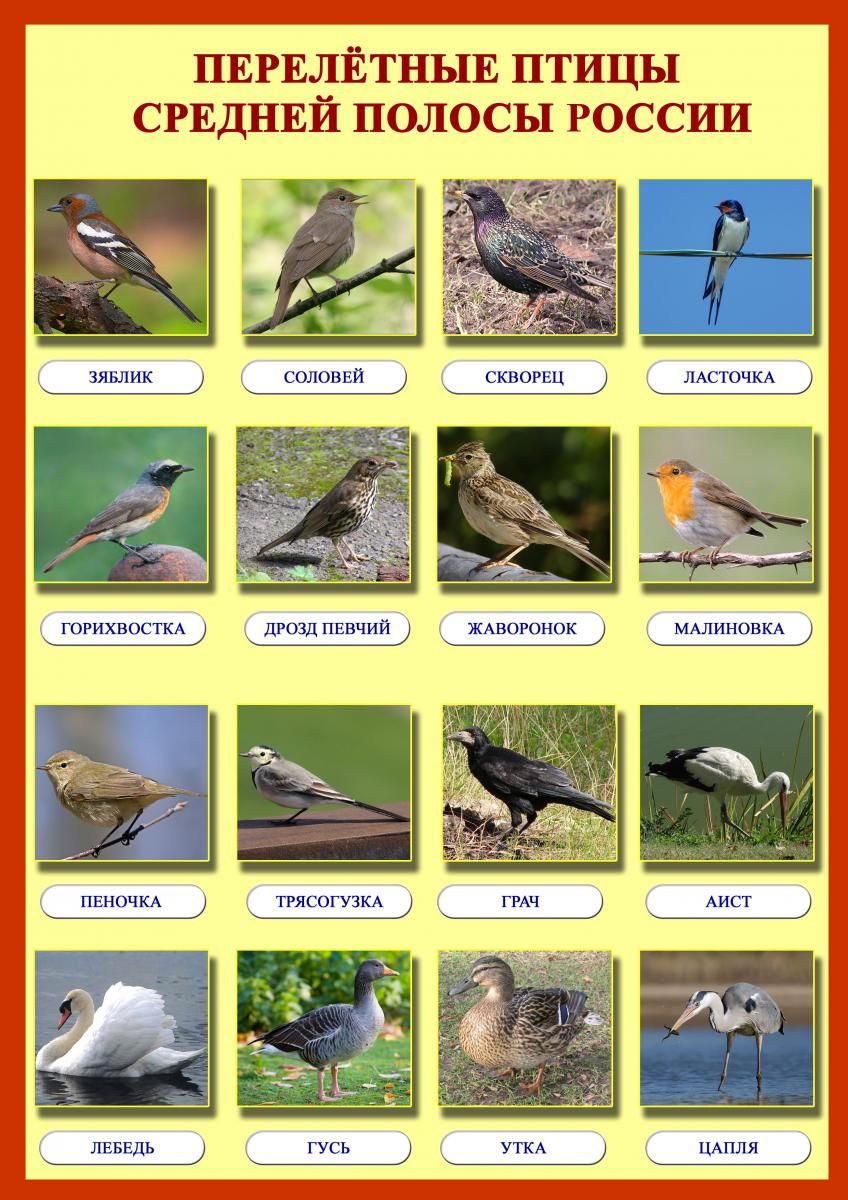 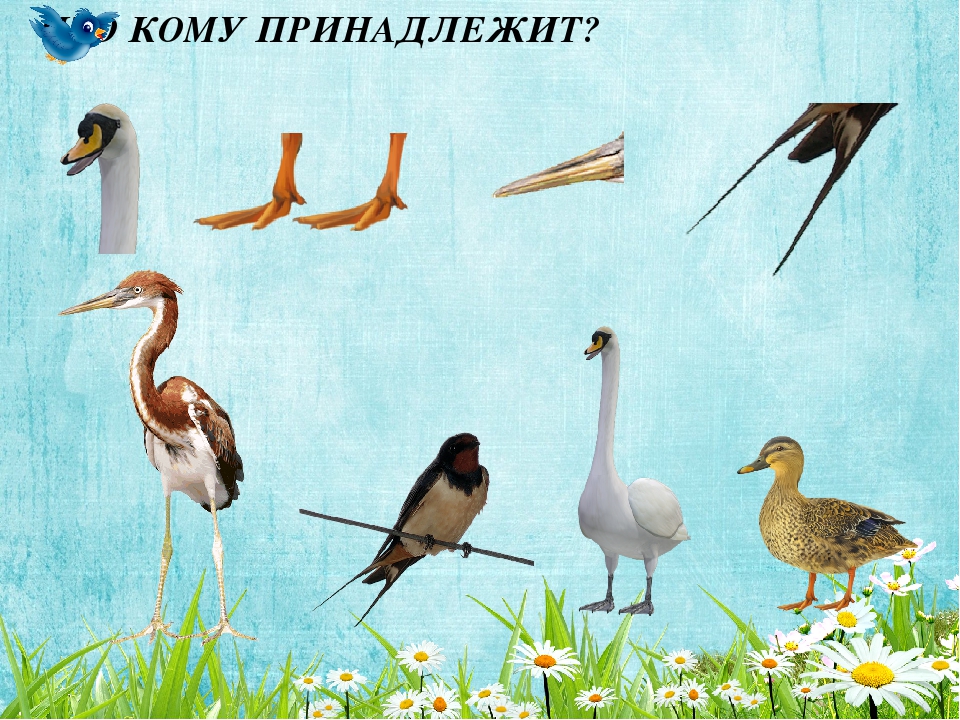 